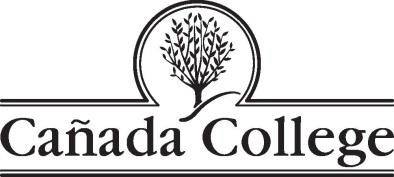 Educational Master Plan Taskforce Meeting AGENDAWednesday, April 14, 2021ZOOM Meeting:  https://smccd.zoom.us/j/82808359070MEETING TIME: 8:30 – 10:00 a.m. AGENDA ITEMDISCUSSION LEADERTIMEWelcome & IntroductionsTri-Chairs10 minutesTask Force Purpose & Member ResponsibilitiesJeanne Stalker, Classified Senate President 15 minutesThe College Integrated Planning and Budgeting CycleKaren Engel, Dean of PRIE5 minutesThe ScheduleExternal ScanInternal ScanDiana Tedone-Goldstone, Academic Senate President15 minutesPlanning in an Era of ChangeResources and TrendsSWOTPlanning with UncertaintyTri-Chairs15 minutesReview of Our Current EMPIntroduceEvaluate next timeKaren Engel, Dean of PRIE15 minutesLooking AheadDiscussionQ&ATri-Chairs5 minutes